Paper Title: Times New Roman, 14pt., Bold, Centered, Line spacing 1.5First A. Author1*, Second B. Author2 and Third C. Author3 (Times New Roman, 10 pt., Bold, Centered)(*underline the presenting author)1, 2 Authors’ Department, Institute, COUNTRY. (8-point Times New Roman, italicized, centered))(E-mail: firstauthorsname@aaaa.bbb, secondauthorsname@aaaa.bbb) (8-point Times New Roman, italicized, centered))3 Author’s Department, Institute, COUNTRY. (8-point Times New Roman, italicized, centered))(E-mail: thirdauthorsname@aaaa.bbb) (8-point Times New Roman, italicized, centered))ABSTRACT (Times New Roman, 10 pt., capital letters, Justified): Max 300 words with spacesThe abstract should be written in English and not exceed 300 words (10 pt). It should include a brief description of the obtained results and describe the scope, hypothesis or rationale for the work and the main findings. The abstract should be submitted online along with the registration form via the website (https://atuted.org.tn/icace-2022/inscriptions-et-depot-des-resumes-icace-2022/). Only Word doc file types are supported (doc, docx) and no larger than 2MB.KEYWORDS (Times New Roman, 10 pt., capital letters, Justified): 4-5 keywords (10pt, separated by semicolons) Keyword 1; Keyword 2; Keyword 3; Keyword 4.INTRODUCTION The paper must be written in English. It must be structured in the following order: abstract, introduction, material and methods, results and discussions, conclusion and references.Please use the following guidelines:Use DIN A4 Format (297 x 210 mm).Margins: top, left, bottom and right, 20 mm each.The paper must be written in single line spacing.The paper has to be a word document File (Types: DOCX, DOC).Use Times New Roman font.The font sizes and formats should be as the following: Paper title: 14 pt., bold, Authors’ names: 10 pt., Affiliations: 10 pt., Abstract: 10 pt., Keywords: 10 pt.; Main headings: 12 pt., bold, capital letters; Subsidiary headings: 10 pt., bold, numbered, left justified; Text: 11 pt.Paragraphs titles should be justified. Do not separate paragraphs with blank lines. Lines and paragraphs before and after spacing should be set to 6pts, with a Simple Line Spacing.MATERIAL AND METHODSA brief description of the experimental approach and the investigative tools used.RESULTS AND DISCUSSIONSSubsidiary headingsThere mustn’t be more than three levels of headings that should be bolded and capitalized, Times New Roman, 11pt.Tables and figuresTables and figures must be mentioned in the text and placed after their first citation. They must be numbered using Arabic numerals. Use Times New Roman, 10 pt. for the headings and captions. Table headings must be centered above the tables, and figure captions must be centered below the figures as shown below: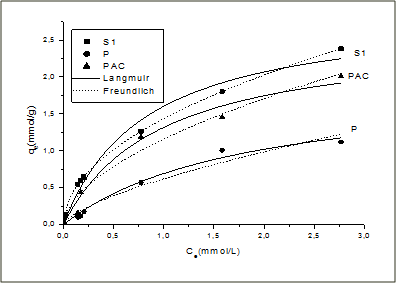 Figure 1: Title of the figureTable 1: Title of the table, left alignedEquations and unitEquations must be placed on a separate line with a blank space above and below. The equations should be clear and must be numbered consecutively in the right outer margin. Expressions used should be explained in the text.E = m.c2                                              (1)Please use IS (International System of Units) system for the definition of the units. CONCLUSIONThe conclusion must summarize the main results clearly and conciselyREFERENCESReference numbers in the text should be enclosed in square brackets. The references must be listed in the same order as that quoted in the text. All references listed must be directly cited in the body of the text. Examples are given below: [1] Author(s), Title of the paper, Name of the Journal (in italics), 2018, Vol.1, No.1, 35-42.[2] Author(s), Title of the Book (in italics), Publisher, Place of Publication, 2018, 235-242.[3] Author(s), Title of the conference paper, Book of Proceedings, Conference location, 2018, 235-242.NXYZ111213121222323132333